REQUERIMENTO Nº 1224/2018Requer Informações acerca do contrato ou convênio entre a Prefeitura Municipal e entidade protetora de animais, neste município.Senhor Presidente,Senhores Vereadores, CONSIDERANDO que, é grande o número de animais em nossa cidade que precisam ser castrados.CONSIDERANDO que, hoje é de extrema importância que haja campanhas de castrações com a unidade móvel de bairro em bairro ao menos a cada dois meses, é necessário trabalhar com a prevenção e não somente com o cuidado;CONSIDERANDO por fim que em nosso município necessita haver uma medida de contenção quando se trata desse assunto; REQUEIRO que, nos termos do Art. 10, Inciso X, da Lei Orgânica do município de Santa Bárbara d’Oeste, combinado com o Art. 63, Inciso IX, do mesmo diploma legal, seja oficiado Excelentíssimo Senhor Prefeito Municipal para que encaminhe a esta Casa de Leis as seguintes informações: 1- O contrato ou convenio que visa atendimento gratuito aos animais da população carente do município de Santa Bárbara d´Oeste já esta em tramitação? Foi assinado?  2- Sendo a resposta positiva, Informar data da assinatura; Quais os benefícios, procedimentos e ou serviços estabelecidos e contemplados através deste convenio?3- Qual a vigência do contrato/ convenio?4- Quantos procedimentos serão disponibilizados mensamente? E quais os valores de cada procedimento? Informar a quantidade e valores de cada um deles separadamente.5- Solicito informações quanto ao valor mensal pago através desse contrato? 6- A contratação foi realizada através de licitação? Quais ONGs ou entidade protetora participaram do processo licitatório? Quais foram os procedimentos, serviços e valores apresentados por cada uma delas? Informar detalhadamente7- Enviar cópia do contrato e ou convenio firmado entre a Administração Pública Municipal e a ONG?8- Informar qual foi à vencedora no processo licitatório? 9- O contrato comtempla esterilização de bairro em bairro com a unidade móvel castra-móvel? Sendo positivo, a Administração já tem traçado projetos que visa atender de imediato e de urgência algum bairro? Quais? Informar detalhadamente;10- Quais são os critérios estabelecidos e quais procedimentos para que o proprietário de animais consiga atendimento através desse contrato? 11- Caso o contrato já tenha sido firmado, quando estarão disponíveis os serviços, procedimento ora pactuados em contratos à população?  12- Como será ou é feito as prestações de contas entre a Administração Pública Municipal e a entidade protetora, para se saber exatamente quantos animais foram atendimentos? Informar detalhadamente; 13- Como é possível a população ter as informações de quantos procedimentos já foram realizado e quantos procedimentos falta realizar,  conforme o que fora pactuado em contrato?  Informar detalhadamente; 14- É possível a população ter acesso junto à entidade protetora quanto as informações de quantos procedimentos já foram realizado e quantos procedimentos falta realizar? De qual forma?  Informar detalhadamente; 15- É possível a Entidade Protetora vencedora desse contrato disponibilizar à população as informações de quantos procedimentos já foram realizado e quantos procedimentos falta realizar, de acordo com a quantidade de procedimentos  pactuados em contrato? Qual forma?  Informar detalhadamente; 15- Sendo negativa a resposta do item 15, justifique; 16-Outras informações que julgar necessárias?Plenário “Dr. Tancredo Neves”, em 13 de setembro de 2018.JESUS VENDEDOR-Vereador / Vice Presidente-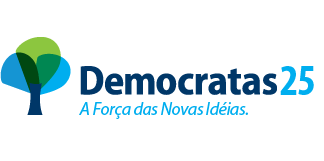 